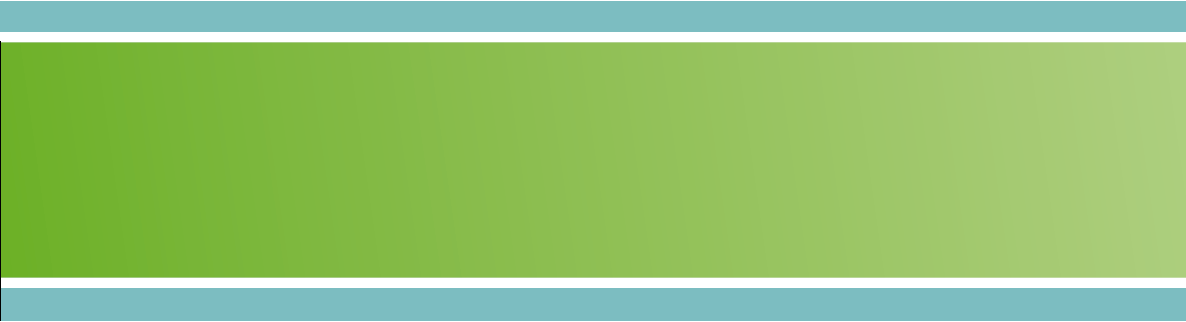 CERTIFIED TRAINING (optional – add/delete rows as required)(add additional employers here if required - copy and paste from the above table template - otherwise delete any unused sections)ADDITIONAL INFORMATION (optional – delete page if not required)Please indicate either Yes or No below; failing to answer ALL QUESTIONS will render your application invalid.: : : : : : : : (1)(2)(3)(4)(5)(6)(7)(8)